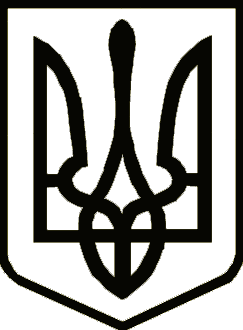 УкраїнаСРІБНЯНСЬКА СЕЛИЩНА РАДАРОЗПОРЯДЖЕННЯПро внесення змін до паспортів бюджетних програм  на 2021 рікКеруючись пунктом 20 частини 4 статті 42, частиною 8 статті 59 Закону України «Про місцеве самоврядування в Україні», відповідно до частини 8 статті 20 та пункту 18 розділу VI Прикінцевих та перехідних положень Бюджетного Кодексу України, Закону України  «Про Державний бюджет України на 2021 рік», наказу Міністерства фінансів України від 26.08.2014 № 836   «Про деякі питання запровадження  програмно - цільового методу складання та виконання місцевих бюджетів» (зі змінами), наказу Міністерства фінансів України від 28.12.2018  № 1209  «Про внесення змін до деяких наказів Міністерства фінансів України», згідно рішення чотирнадцятої сесії  Срібнянської селищної ради восьмого скликання від 04.02.2022 «Про внесення змін до рішення другої сесії селищної ради восьмого скликання від 23.12.2020 «Про місцевий  бюджет Срібнянської селищної територіальної громади  на 2021 рік»(код бюджету 25530000000), зобов’язую:1. Внести зміни до паспортів бюджетних програм на 2021 рік по головному розпоряднику бюджетних коштів Срібнянська селищна рада за наступними кодами Програмної класифікації видатків та кредитування місцевих бюджетів (КПКВК), виклавши їх в новій редакції: 1.1. КПКВК 0112111 «Первинна медична допомога населенню, що надається центрами первинної медичної (медико-санітарної) допомоги»;1.2.  КПКВК 0116030 «Організація благоустрою населених пунктів»;1.3. КПКВК 0117461 «Утримання та розвиток автомобільних доріг та дорожньої інфраструктури за рахунок коштів місцевого бюджету».2.  Контроль за виконанням даного розпорядження залишаю за собою.Селищний голова                                                              Олена ПАНЧЕНКО09 лютого2022 року    смт Срібне			      №16